Escuela Normal Superior N°4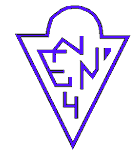 Estanislao S. ZeballosHISTORIA ORIENTADA (Bachillerato en Ciencias Naturales)5° 2° y 5° 6°CICLO LECTIVO 2019Profesoras Valeria Bendayán y Mariela PicaFUNDAMENTACIÓN La presente programación es realizada en base al diseño curricular de la NES (Nueva Escuela Secundaria) que corresponde a la formación específica del Bachillerato Orientado en Ciencias Naturales. La materia Historia Orientada está centrada en la historia de las ideas en Argentina, tomando los escritos de figuras significativas que pensaron la Argentina a lo largo de casi 200 años, desde la Revolución de Mayo hasta finales del siglo XX. Desde a 1° a 4° año, los estudiantes se acercaron a la historia a través de un enfoque que les posibilitó la adquisición de herramientas de análisis de la realidad social mediante el estudio de los procesos históricos en sus diferentes dimensiones. En este último año se espera que, siguiendo la lectura de escritos de políticos, científicos, intelectuales, estudiantes, trabajadores y otros sujetos colectivos que reflexionaron sobre los momentos de la historia que estaban viviendo, los estudiantes puedan conocer para cada época las relaciones de poder existentes en la sociedad y los conflictos sociales y políticos emergentes, las diferentes concepciones culturales y artísticas, los distintos proyectos de país que estaban en juego, las respuestas ante problemas nacionales de diversa índole (políticos, sociales, económicos, culturales, científicos, pedagógicos, etc.). Dado que la materia se inscribe dentro del Bachillerato Orientado en Ciencias Naturales, cada una de las unidades propuestas tendrá uno o más contenidos focalizados en la difusión y desarrollo de las ciencias en Argentina para cada período.Tal como lo estable el Proyecto Escuela 2019, se trabajarán a lo largo del año contenidos referentes a la Educación Sexual Integral en particular aquellos que se relacionan con identidades y el rol de la mujer a lo largo de la historia. Asimismo, está presente la alfabetización científico-tecnológico dado que los estudiantes realizarán trabajos que involucren a las nuevas tecnologías. OBJETIVOSAl finalizar el ciclo lectivo, los alumnos estarán en condiciones de:Leer, analizar e interpretar las ideas que circularon en la Argentina a partir de una serie heterogénea de textos significativos de cada período histórico estudiado. Reconocer y analizar los principales fenómenos y tendencias sociales y culturales presentes en la Argentina a lo largo de la historia.Relacionar los sucesos políticos, económicos, sociales y culturales con las corrientes de ideas, sus tensiones y consonancias que marcaron cada época.Formular preguntas, establecer hipótesis e interpretar información de diferentes fuentes.Reconocer la coexistencia de diversas perspectivas en el conocimiento histórico para analizar un mismo problema.Identificar qué rol cumplieron la difusión y el desarrollo de las disciplinas científicas en diferentes momentos de la historia argentina. CONTENIDOSUnidad I: Ilustración y revolución (1776-1826)La difusión de las ideas ilustradas en el Río de la Plata.Los primeros periódicos. El pensamiento de Manuel Belgrano y de Mariano Moreno. Tensiones ideológicas en los gobiernos revolucionarios. Laicismo-clericalismo, centralismo-federalismo.Las ideas de Bernardino Rivadavia: la fundación de la Universidad de Buenos Aires y el Museo de Ciencias Naturales.Contenido ESI: La educación de las mujeres según Manuel BelgranoUnidad II: Romanticismo y liberalismo en la Generación del 37 La Generación de 1837: romanticismo y liberalismo.La cultura bajo el régimen rosista. El Salón Literario, revistas y periódicos. Los viajeros naturalistas: los casos de Aimé Bonpland y de Charles Darwin.Los programas de construcción política y nacional de Esteban Echeverría, Domingo F. Sarmiento y Juan B. Alberdi.La tensión “civilización y barbarie” en el siglo XIX en relación con la constitución del Estado argentino. El impulso a la expansión de las ciencias naturales: creación de instituciones científicas y de jardines zoológicos y botánicos.Contenido ESI: “La Aljaba” (1830-1831): la primera publicación feminista de Argentina.Unidad III: De la Generación del 80 al Centenario de la Revolución de Mayo El positivismo. Debates entre católicos y liberales ante la modernización del Estado. Francisco P. Moreno y Florentino Ameghino en la Patagonia.Inmigración y cuestión social. La influencia de la biología y de la psicobiología en los estudios de los problemas sociales.Difusión del socialismo y el anarquismo. Los liberales reformistas. El informe Bialet Massé. El modernismo. El Centenario de la Revolución de Mayo y los nuevos desafíos. Contenido ESI: Las luchas sociales protagonizadas por mujeres: el caso de la huelga de las escobas (1907).Unidad IV: La crisis de ideas en la Argentina entre las guerras mundiales (1914-1945) Los desafíos a un liberalismo en crisis: comunismo, corporativismo, nacionalismo y tradicionalismo. La Reforma Universitaria. Avances en las investigaciones médicas y fisiológicas (Houssay, Mazza). El financiamiento estatal y la creación de la Asociación Argentina para el Progreso de la Ciencia.El revisionismo historiográfico. Contenido ESI: Primeras impulsoras del voto femenino en Argentina: el caso de la Doctora Julieta Lanteri.Unidad V: El peronismo; efervescencia cultural, violencia revolucionaria y dictaduras (1945-1983) La doctrina peronista. Los intelectuales y el peronismo. Las políticas científicas: fundaciones de la Comisión Nacional de Energía Atómica y del Instituto Antártico Argentino.La universidad post-peronista. El debate universidad pública - universidad privada. La revolución cubana y su impacto en las ideas. La teoría de la dependencia. La organización de las ciencias. INTA, INTI, Conicet. Las revistas. Proyectos editoriales: Eudeba. La consolidación de las tradiciones científicas en medicina (Houssay, Maiztegui, Leloir, Milstein).Nuevos movimientos sociales.Los gobiernos militares y la cultura: censura, represión y fuga de cerebros. La resistencia a la dictadura: teatro abierto, revistas y música.Contenido ESI: Las mujeres durante la última dictadura cívico-militarUnidad VI: El retorno de la democracia (1983-2000) La democratización de la vida pública. La participación ciudadana y la ética de la solidaridad. El posmodernismo. El neoliberalismo y la globalización. Creación de la Agencia Nacional de Promoción Científica y Tecnológica. Desarrollos de vanguardia en vacunas, clonación y en modificación genética. Contenido ESI: Ser mujeres en la ciencia: las científicas del CONICET.BIBLIOGRAFÍA:Se seleccionarán fragmentos de los siguientes textos:AA.VV. Historia argentina en el contexto latinoamericano y mundial (1850 hasta nuestros días). Buenos Aires, editorial Santillana. Saberes Clave, 2011.Eggers- Brass, T. Historia argentina. Una mirada crítica 1806-2006. Buenos Aires, Maipue, 2006.Gene, Marcela. Un mundo feliz. Imágenes de los trabajadores en el primer peronismo. 1946-1955. Buenos  Aires, Fondo de Cultura Económica, 2005.Goldman, Noemí. Revolución, república y confederación 1806- 1852. Colección Nueva Historia Argentina, t.III. Buenos Aires, Sudamericana, 1999.Novaro, Marcos. Historia Argentina, 1955- 2010. Buenos Aires, Siglo XXI, 2011. Oszlak, Oscar. La formación del Estado Argentino. Buenos Aires, Editorial Belgrano, 1982.Romero, José Luis. El desarrollo de las ideas en la sociedad argentina del siglo XX. Buenos Aires, Nuevo País, 1987.Sarlo, Beatriz. Escenas de la vida postmoderna. Intelectuales, arte y videocultura en la Argentina. Buenos Aires, Ariel, 1994.Terán, Oscar. Historia de las ideas en la Argentina. Buenos Aires, Siglo XXI, 2008.Ternavasio, Marcela. Historia De La Argentina 1806 – 1852. Buenos Aires, Siglo XXI, 2009.Torre, Juan Carlos. Nueva Historia Argentina. Los años peronistas (1943-1955), Tomo VIII, Buenos Aires, Sudamericana, 2002.Fuentes obligatorias:Unidad 1:Manuel Belgrano, “Educación”, en: José Carlos Chiaramonte, Ciudades, provincias, Estados: Orígenes de la Nación Argentina (1800-1846). Buenos Aires, Ariel, 1995.Mariano Moreno, “Fundación de La Gaceta de Buenos Aires”, en La Gaceta de Buenos Aires, 7 de junio de 1810.Decreto de la Junta Grande del 20 de abril de 1811 sobre la libertad de expresión.Martín Rodríguez y Bernardino Rivadavia, “Edicto de erección de la Universidad de Buenos Ayres”, en Programa de Historia y Memoria. 200 años de la UBA.Sánchez, Claudio. Esquinas de la ciencia, en https://www.pagina12.com.ar/diario/suplementos/futuro/13-2757-2012-10-19.html . 13 de octubre de 2012Unidad 2:Esteban Echeverría, El Matadero (selección). Ediciones varias.Domingo Faustino Sarmiento, Facundo, o civilización y barbarie (selección). Buenos Aires, Losada, 1994.Domingo Faustino Sarmiento, “Influencia de la instrucción primaria en la industria y en el desarrollo general de la prosperidad nacional”, en Tulio Halperín Donghi, Proyecto y construcción de una nación (1846-1880). Buenos Aires, Ariel, 1995.Charles Darwin, Diario del viaje de un naturalista alrededor del mundo (selección), 1839.“Así era la primera publicación feminista de la Argentina”, en https://www.cultura.gob.ar/asi-era-la-primera-publicacion-feminista-de-argentina_3541/ . 7 de marzo de 2017.Unidad 3: José María Ramos Mejía, Las multitudes argentinas. 1899.Pedro Goyena, “Discurso sobre la Ley de Educación Común”, 1883, en: Natalio R. Botana, Ezequiel Gallo, De la República posible a la República verdadera (1880-1910). Buenos Aires, Ariel, 1997.Francisco P. Moreno, Viaje a la Patagonia austral (selección), 1876.Juan Bialet Massé, “Sobre el estado de las clases obreras argentinas a comienzos del siglo”, 1904; en: Natalio R. Botana, Ezequiel Gallo, obra citada.Carta de la redacción del periódico El Obrero Panadero, donde adhiere a la campaña por la abolición del trabajo nocturno promovida por el concejal porteño Eduardo Pittaluga, 21 de septiembre de 1894.Juan B. Justo, “El socialismo y el sufragio universal”, 1909, en: Natalio R. Botana, Ezequiel Gallo, obra citada.Sociedad Científica Argentina, La evolución de las ciencias en Argentina, 1872-1922.Unidad 4:“La Juventud Argentina de Córdoba a los hombres libres de Sud América”, y Deodoro Roca, “Discurso en el Congreso Estudiantil, Córdoba”, 1918; en: Tulio Halperín Donghi, Vida y muerte de la República verdadera. Buenos Aires, Ariel, 1999.Aníbal Ponce. “Visita al hombre del futuro”, 1935; en Sylvia Saítta, Hacia la revolución. Viajeros argentinos de izquierda. Buenos Aires, Fondo de Cultura Económica, 2007.Julio Rey Pastor, La ciencia y la técnica en el descubrimiento de América, 1945.Mariana Carbajal, “Julieta Lanteri, la heroína”, en https://www.pagina12.com.ar/115400-julieta-lanteri-la-heroina . 18 de mayo de 2018.Unidad 5: José Luis Romero, “Universidad y democracia”, 1945, en La experiencia argentina y otros ensayos, compilado por Luis Alberto Romero. Buenos Aires, Taurus, 2004.Bernardo Houssay, “La investigación científica”, conferencia pronunciada en Córdoba, 29 de marzo de 1947; en Beatriz Sarlo, La batalla de las ideas (1943-1973). Buenos Aires, Ariel, 2001.Leopoldo Marechal, “La isla de Fidel”, en Sylvia Saítta, Hacia la revolución. Viajeros argentinos de izquierda, obra citada.Martín Caparrós, Eduardo Anguita, La Voluntad. Una historia de la militancia revolucionaria en la Argentina 1966-1978 (selección). Buenos Aires, 1998.Unidad 6:Ernesto Sábato, “Prólogo del informe de la Comisión Nacional sobre la Desaparición de Personas”, Septiembre de 1984.Discurso de Raúl Alfonsín en Parque Norte, 1 de diciembre de 1985.Beatriz Sarlo, Escenas de la vida posmoderna. Intelectuales, arte y videocultura en la Argentina (selección). Buenos Aires, Ariel, 1994.“Ser mujeres en la ciencia”, en https://www.conicet.gov.ar/ser-mujeres-en-la-ciencia/ . 7 de marzo de 2018.CRITERIOS DE EVALUACIÓN:Para alumnos regulares:Utilización crítica y adecuada de fuentes históricas.Lecturas de obras o fragmentos de textos representativos de diversas corrientes de pensamiento indicadas por la docente.Aplicación de conceptos y principios de las Ciencias Sociales en el análisis de los procesos estudiados.Comparación de casos y procesos comprendiendo las similitudes y diferencias entre experiencias en diversos contextos y espacios temporales. Planificación y realización de investigaciones escolares sobre procesos estudiados.Aceptación y respeto por las ideas, opiniones y creencias de los demás.Colaboración con sus compañeros y docentes en las tareas escolares.Respeto a las normas de convivencia.Puntualidad tanto en la asistencia a clases como en la entrega de trabajos.Para alumnos libres:Los criterios de evaluación son los mismos que para aquellos que cursaron de manera regular en cuanto al cumplimiento con los contenidos conceptuales y procedimentales. El alumno libre deberá dar un examen escrito y un examen oral de la totalidad del programa.